ПРАВИТЕЛЬСТВО КРАСНОЯРСКОГО КРАЯПОСТАНОВЛЕНИЕот 9 июня 2014 г. N 235-пОБ УТВЕРЖДЕНИИ ПОРЯДКА ВЗАИМОДЕЙСТВИЯ УЧАСТНИКОВГОСУДАРСТВЕННОЙ СИСТЕМЫ БЕСПЛАТНОЙ ЮРИДИЧЕСКОЙПОМОЩИ В КРАСНОЯРСКОМ КРАЕВ соответствии с Федеральным законом от 21.11.2011 N 324-ФЗ "О бесплатной юридической помощи в Российской Федерации", статьей 103 Устава Красноярского края, статьей 3 Закона Красноярского края от 19.12.2013 N 5-1990 "О бесплатной юридической помощи в Красноярском крае" постановляю:1. Утвердить Порядок взаимодействия участников государственной системы бесплатной юридической помощи в Красноярском крае согласно приложению.2. Опубликовать Постановление в "Ведомостях высших органов государственной власти Красноярского края" и на "Официальном интернет-портале правовой информации Красноярского края" (www.zakon.krskstate.ru).3. Постановление вступает в силу в день, следующий за днем его официального опубликования.Исполняющий обязанностипервого заместителяГубернатора края -председателяПравительства краяВ.П.ТОМЕНКОПриложениек ПостановлениюПравительства Красноярского краяот 9 июня 2014 г. N 235-пПОРЯДОКВЗАИМОДЕЙСТВИЯ УЧАСТНИКОВ ГОСУДАРСТВЕННОЙ СИСТЕМЫБЕСПЛАТНОЙ ЮРИДИЧЕСКОЙ ПОМОЩИ В КРАСНОЯРСКОМ КРАЕ1. Настоящий Порядок взаимодействия участников государственной системы бесплатной юридической помощи в Красноярском крае (далее - Порядок) определяет процедуру взаимодействия участников государственной системы бесплатной юридической помощи в Красноярском крае при оказании ими бесплатной юридической помощи гражданам Российской Федерации (далее - граждане), имеющим право на получение бесплатной юридической помощи в соответствии с Федеральным законом от 21.11.2011 N 324-ФЗ "О бесплатной юридической помощи в Российской Федерации" и Законом Красноярского края от 19.12.2013 N 5-1990 "О бесплатной юридической помощи в Красноярском крае" (далее - Закон N 5-1990).(в ред. Постановления Правительства Красноярского края от 07.04.2020 N 199-п)2. Целью принятия Порядка является создание и обеспечение эффективного функционирования государственной системы оказания бесплатной юридической помощи в Красноярском крае.3. Уполномоченным органом исполнительной власти Красноярского края в области обеспечения граждан бесплатной юридической помощью в соответствии со статьей 4 Закона N 5-1990 является агентство по обеспечению деятельности мировых судей Красноярского края (далее - Агентство).4. Действие Порядка распространяется на участников государственной системы бесплатной юридической помощи, указанных в статье 5 Закона N 5-1990.5. Формами взаимодействия Агентства и участников государственной системы бесплатной юридической помощи в Красноярском крае являются:обмен информацией, необходимой для обеспечения гарантий прав граждан на получение бесплатной юридической помощи, сведениями, характеризующими организацию работы, в том числе посредством межведомственного информационного взаимодействия;анализ проблем, возникающих при оказании бесплатной юридической помощи, выработка предложений по совершенствованию работы участников государственной системы бесплатной юридической помощи в Красноярском крае;подготовка предложений в Правительство Красноярского края по совершенствованию нормативных правовых актов Красноярского края в сфере обеспечения прав граждан бесплатной юридической помощью;проведение мероприятий по вопросам, связанным с обеспечением граждан бесплатной юридической помощью;выработка единых подходов к вопросам правового информирования и правового просвещения населения;осуществление иных форм взаимодействия в соответствии с действующим законодательством.6. Органы исполнительной власти Красноярского края, являющиеся участниками государственной системы бесплатной юридической помощи:ведут учет проделанной ими работы по оказанию бесплатной юридической помощи гражданам;один раз в полугодие, в срок до 5-го числа месяца, следующего за отчетным периодом, на бумажном носителе и в электронном виде направляют в Агентство отчет об оказании бесплатной юридической помощи гражданам Российской Федерации (далее - Отчет) по форме согласно приложению, включая сведения подведомственных учреждений.(в ред. Постановления Правительства Красноярского края от 07.04.2020 N 199-п)Показатели отчетов в течение календарного года формируются нарастающим итогом.В случае отсутствия данных по какой-либо строке отчета в Агентство направляется отчет по форме согласно приложению с нулевыми значениями показателей (незаполненный).7. Утратил силу. - Постановление Правительства Красноярского края от 07.04.2020 N 199-п.8. На основании представленных органами исполнительной власти Красноярского края Отчетов Агентство формирует сводный отчет об оказании бесплатной юридической помощи гражданам Российской Федерации на территории Красноярского края (далее - сводный отчет) за полугодие - до 10 июля, за год - до 15 января года, следующего за отчетным периодом.Сводный отчет за год Агентство в срок до 3 февраля года, следующего за отчетным периодом, размещает на своем официальном сайте в информационно-телекоммуникационной сети Интернет.(п. 8 в ред. Постановления Правительства Красноярского края от 07.04.2020 N 199-п)Приложениек Порядкувзаимодействия участниковгосударственной системыбесплатной юридическойпомощи на территорииКрасноярского края                                   Отчет            об оказании бесплатной юридической помощи гражданам                           Российской Федерации     _________________________________________________________________       (наименование органа исполнительной власти Красноярского края                  (подведомственного (ых) учреждения (ий)                         за _____ квартал 20__ г.Раздел 1. Сведения о количестве граждан, которым оказанабесплатная юридическая помощь, и видах оказаннойим бесплатной юридической помощиРаздел 2. Сведения о гражданах, которым оказанабесплатная юридическая помощь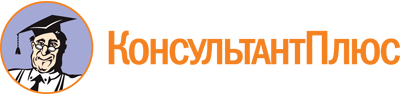 Постановление Правительства Красноярского края от 09.06.2014 N 235-п
(ред. от 20.07.2021)
"Об утверждении Порядка взаимодействия участников государственной системы бесплатной юридической помощи в Красноярском крае"Документ предоставлен КонсультантПлюс

www.consultant.ru

Дата сохранения: 12.07.2023
 Список изменяющих документов(в ред. Постановлений Правительства Красноярского краяот 28.03.2016 N 130-п, от 07.04.2020 N 199-п, от 20.07.2021 N 494-п)Список изменяющих документов(в ред. Постановлений Правительства Красноярского краяот 28.03.2016 N 130-п, от 07.04.2020 N 199-п, от 20.07.2021 N 494-п)Список изменяющих документов(в ред. Постановлений Правительства Красноярского краяот 28.03.2016 N 130-п, от 07.04.2020 N 199-п, от 20.07.2021 N 494-п)Количество обращений граждан по вопросам оказания бесплатной юридической помощиКоличество обращений граждан, по которым оказана бесплатная юридическая помощьКоличество обращений граждан, по которым оказана бесплатная юридическая помощьКоличество обращений граждан, по которым оказана бесплатная юридическая помощьКоличество материалов по правовому информированию и правовому просвещению согласно статье 28 Федерального закона от 21 ноября 2011 г. N 324-ФЗ "О бесплатной юридической помощи в Российской Федерации"Количество материалов по правовому информированию и правовому просвещению согласно статье 28 Федерального закона от 21 ноября 2011 г. N 324-ФЗ "О бесплатной юридической помощи в Российской Федерации"Количество материалов по правовому информированию и правовому просвещению согласно статье 28 Федерального закона от 21 ноября 2011 г. N 324-ФЗ "О бесплатной юридической помощи в Российской Федерации"Количество материалов по правовому информированию и правовому просвещению согласно статье 28 Федерального закона от 21 ноября 2011 г. N 324-ФЗ "О бесплатной юридической помощи в Российской Федерации"Количество обращений граждан по вопросам оказания бесплатной юридической помощивсегоправовое консультирование в устной формеправовое консультирование в письменной формеразмещено в средствах массовой информацииразмещено в сети Интернетиздано в форме брошюр, памяток и т.д.размещено (издано) иным способом12345678N п/пКатегория гражданКоличество устных консультаций по правовым вопросамКоличество письменных консультаций по правовым вопросамКоличество заявлений, жалоб, ходатайств и других документов правового характераКоличество случаев представления интересов граждан в государственных и муниципальных органах, организацияхВсего1Граждане, среднедушевой доход семей которых ниже величины прожиточного минимума, установленного в Красноярском крае в соответствии с законодательством Российской Федерации, либо одиноко проживающие граждане, доходы которых ниже величины прожиточного минимума (малоимущие граждане)2Инвалиды I и II группы3Ветераны Великой Отечественной войны, Герои Российской Федерации, Герои Советского Союза, Герои Труда Российской Федерации, Герои Социалистического Труда4Дети-инвалиды, дети-сироты, дети, оставшиеся без попечения родителей, лица из числа детей-сирот и детей, оставшихся без попечения родителей, а также их законные представители и представители, если они обращаются за оказанием бесплатной юридической помощи по вопросам, связанным с обеспечением и защитой прав и законных интересов таких детей4.1лица, желающие принять на воспитание в свою семью ребенка, оставшегося без попечения родителей, если они обращаются за оказанием бесплатной юридической помощи по вопросам, связанным с устройством ребенка на воспитание в семью4.2усыновители, если они обращаются за оказанием бесплатной юридической помощи по вопросам, связанным с обеспечением и защитой прав и законных интересов усыновленных детей5Граждане пожилого возраста и инвалиды, проживающие в организациях социального обслуживания, предоставляющих социальные услуги в стационарной форме6Несовершеннолетние, содержащиеся в учреждениях системы профилактики безнадзорности и правонарушений несовершеннолетних, и несовершеннолетние, отбывающие наказание в местах лишения свободы, а также их законные представители и представители, если они обращаются за оказанием бесплатной юридической помощи по вопросам, связанным с обеспечением и защитой прав и законных интересов таких несовершеннолетних (за исключением вопросов, связанных с оказанием юридической помощи в уголовном судопроизводстве)7Граждане, имеющие право на бесплатную юридическую помощь в соответствии с Законом Российской Федерации от 2 июля 1992 года N 3185-1 "О психиатрической помощи и гарантиях прав граждан при ее оказании"8Граждане, признанные судом недееспособными, а также их законные представители, если они обращаются за оказанием бесплатной юридической помощи по вопросам, связанным с обеспечением и защитой прав и законных интересов таких граждан9Граждане, которым право на получение бесплатной юридической помощи в рамках государственной системы бесплатной юридической помощи предоставлено в соответствии с иными федеральными законами10Лица, относящиеся к коренным малочисленным народам Российской Федерации, проживающие в местах традиционного проживания и традиционной хозяйственной деятельности коренных малочисленных народов Красноярского края, сохраняющие традиционные образ жизни, хозяйствование и промыслы11Женщины, воспитывающие (воспитавшие) семь и более детей и награжденные Почетным или нагрудным знаком Красноярского края "Материнская слава"12Граждане, пострадавшие в результате чрезвычайной ситуации:а) супруг (супруга), состоявший (состоявшая) в зарегистрированном браке с погибшим (умершим) на день гибели (смерти) в результате чрезвычайной ситуации;б) дети погибшего (умершего) в результате чрезвычайной ситуации;в) родители погибшего (умершего) в результате чрезвычайной ситуации;г) лица, находившиеся на полном содержании погибшего (умершего) в результате чрезвычайной ситуации или получавшие от него помощь, которая была для них постоянным и основным источником средств к существованию, а также иные лица, признанные иждивенцами в порядке, установленном законодательством Российской Федерации;д) граждане, здоровью которых причинен вред в результате чрезвычайной ситуации;е) граждане, лишившиеся жилого помещения либо утратившие полностью или частично иное имущество либо документы в результате чрезвычайной ситуации13Члены семей военнослужащих, сотрудников органов внутренних дел, сотрудников службы исполнения наказания, сотрудников войск национальной гвардии, погибших (умерших) при исполнении обязанностей военной службы (служебных обязанностей):супруга (супруг), состоявшие в зарегистрированном браке с погибшим (умершим) сотрудником на день гибели (смерти) и не вступившие в повторный брак;несовершеннолетние дети, дети старше 18 лет, ставшие инвалидами до достижения ими возраста 18 лет, либо достигшие возраста 18 лет и обучающиеся по очной форме в образовательных организациях всех типов независимо от их организационно-правовой формы, за исключением образовательных организаций дополнительного образования, до окончания обучения, но не более чем до достижения ими возраста двадцати трех лет;родители сотрудника14Граждане Российской Федерации, имеющие и воспитывающие (проживающие совместно с детьми, за исключением детей, проходящих срочную военную службу по призыву) трех и более детей, в том числе пасынков, падчериц, а также приемных и опекаемых, не достигших восемнадцатилетнего возраста, а также детей, обучающихся по очной форме обучения в образовательных организациях, - до окончания обучения, но не более чем до достижения ими возраста 23 лет, и детей, проходящих срочную военную службу по призыву, - до окончания службы, но не более чем до достижения ими возраста 23 лет, а детей, признанных инвалидами до достижения ими возраста 18 лет, - на период установления инвалидности независимо от возраста, по вопросам, связанным с обеспечением и защитой жилищных прав своих детей15Ветераны боевых действий (за исключением вопросов, связанных с осуществлением ими предпринимательской деятельности)16Граждане, включенные в реестр пострадавших граждан в соответствии с Федеральным законом от 30 декабря 2004 года N 214-ФЗ "Об участии в долевом строительстве многоквартирных домов и иных объектов недвижимости и о внесении изменений в некоторые законодательные акты Российской Федерации", ведение которого осуществлялось до вступления в силу Федерального закона от 27 июня 2019 года N 151-ФЗ "О внесении изменений в Федеральный закон "Об участии в долевом строительстве многоквартирных домов и иных объектов недвижимости и о внесении изменений в некоторые законодательные акты Российской Федерации" и отдельные законодательные акты Российской Федерации", и (или) граждане, чьи денежные средства привлечены для долевого строительства многоквартирных домов и (или) иных объектов недвижимости, включенных в единый реестр проблемных объектов, в отношении объектов строительства на территории Красноярского края по вопросам, связанным с обеспечением и защитой жилищных прав и прав пострадавших участников долевого строительства17Граждане, являющиеся собственниками жилых помещений в многоквартирных домах, признанных аварийными и подлежащими сносу, нанимателями жилых помещений в таких многоквартирных домах на условиях социального найма, по вопросам, связанным с расселением18Граждане, являющиеся собственниками жилых помещений в многоквартирных домах, пострадавших в результате проведения капитального ремонта общего имущества многоквартирного дома, нанимателями жилых помещений в таких многоквартирных домах на условиях социального найма, по вопросам возмещения ущерба, причиненного в результате проведения капитального ремонта общего имущества многоквартирного дома19Граждане, являющиеся собственниками жилых помещений, земельных участков, которые изымаются для государственных или муниципальных нужд, по вопросам, связанным с изъятием жилых помещений, земельных участков, в случае их изъятия для государственных или муниципальных нужд